Уведомление о проведении общественного обсуждения        Администрация Завитинского района сообщает, что в соответствии с требованиями постановления правительства РФ от 25.06.2021 № 990 «Об утверждении Правил разработки и утверждения контрольными (надзорными) органами программы профилактики рисков причинения вреда (ущерба) охраняемым законом ценностям» с 1 октября по 1 ноября 2021 года проводится общественное обсуждение следующего проекта программы профилактики рисков причинения вреда (ущерба) охраняемым законом ценностям по жилищному муниципальному контролю:      - Программы профилактики рисков причинения вреда (ущерба) охраняемым законом ценностям в сфере муниципального  жилищного  контроля  на территории Завитинского муниципального округа на 2022 год.        В целях общественного обсуждения вышеуказанный проект программы профилактики размещен на официальном сайте муниципального образования в информационно-телекоммуникационной сети "Интернет" http://zavitinsk.info/ в разделе общественные обсуждения.Предложения принимаются с 01 октября по 01 ноября 2021 года.Способы подачи предложений по итогам рассмотрения:     почтовым отправлением: 676870, Амурская область, г. Завитинск, ул. Куйбышева,44;     нарочным: 676870, Амурская область, г.Завитинск, ул. Куйбышева,44,             каб. № 20;письмом на адрес электронной почты: admzavit@mail.ru        Поданные в период общественного обсуждения предложения рассматриваются контрольным (надзорным) органом с 1 ноября по 1 декабря 2021 года.       Приложение: проект постановления главы Завитинского муниципального округа  «Об утверждении Программы профилактики рисков причинения вреда (ущерба) охраняемым законом ценностям в сфере муниципального жилищного контроля  на территории Завитинского муниципального округа на 2022 год" ПРОЕКТОб утверждении Программы профилактики рисков причинения вреда (ущерба) охраняемым законом ценностям в сфере муниципального  жилищного контроля на территории Завитинского муниципального округа на 2022 годВ соответствии с главой 10 Федерального закона от 31.07.2020 года № 248-ФЗ «О государственном контроле (надзоре) и муниципальном контроле в Российской Федерации», постановлением Правительства РФ от 25.06.2021 года № 990 «Об утверждении Правил разработки и утверждения контрольными (надзорными) органами программы профилактики рисков причинения вреда (ущерба) охраняемым законом ценностям»,п о с т а н о в л я ю:Утвердить прилагаемую Программу профилактики рисков причинения вреда (ущерба) охраняемым законом ценностям в сфере муниципального жилищного контроля на территории Завитинского муниципального округа на 2022 год.            2. Настоящее постановление подлежит официальному опубликованию.          3. Настоящее постановление вступает в силу с 01 января 2022 г.          4. Контроль за исполнением настоящего постановления возложить на заместителя главы администрации Завитинского района по муниципальному хозяйству П.В. Ломако. Глава Завитинскогомуниципального округа                                                                     С.С. ЛиневичПРОЕКТПриложение к постановлениюглавы Завитинского муниципального округа от            №   ______      Программа профилактики рисков причинения вреда (ущерба) охраняемым законом ценностям в сфере муниципального жилищного контроля на территории Завитинского муниципального округа   в 2022 годуЦели профилактических мероприятий:Профилактика рисков причинения вреда (ущерба) охраняемым законом ценностям направлена на достижение следующих основных целей:1) стимулирование добросовестного соблюдения обязательных требований всеми контролируемыми лицами;2) устранение условий, причин и факторов, способных привести к нарушениям обязательных требований и (или) причинению вреда (ущерба) охраняемым законом ценностям;3) создание условий для доведения обязательных требований до контролируемых лиц, повышение информированности о способах их соблюдения.Задачи профилактических мероприятий:      1) Формирование единого понимания обязательных требований жилищного законодательства у всех участников муниципального жилищного контроля.      2) Выявление причин, факторов и условий, способствующих нарушению обязательных требований, определение способов устранения или снижения рисков их возникновения.      3) Установление зависимости видов, форм и интенсивности профилактических мероприятий от особенностей конкретных подконтрольных субъектов (объектов).     4) Инвентаризация состава и особенностей подконтрольных субъектов (объектов) и оценки состояния подконтрольной сферы.Предметом проверок в рамках муниципального жилищного контроля является соблюдение в отношении объектов жилищных отношений гражданами, юридическими лицами, индивидуальными предпринимателями обязательных требований, установленных в отношении муниципального жилищного фонда федеральными законами и законами Амурской области в области жилищных отношений, а также муниципальными правовыми актами.Подконтрольные субъектыСубъектами муниципального жилищного контроля являются граждане, юридические лица, индивидуальные предприниматели, исполняющие обязательные требования жилищного законодательства.Описание ключевых наиболее значимых рисков, а также текущих и ожидаемых тенденций, которые могут оказать воздействие на состояние подконтрольной средыПри осуществлении муниципального жилищного контроля ключевыми и наиболее значимыми рисками при реализации Программы профилактики нарушений обязательных требований, требований, установленных муниципальными правовыми актами в сфере жилищного законодательства, являются:
       - различное толкование содержания обязательных требований, требований, установленных муниципальными правовыми актами, подконтрольными субъектами, которые могут привести к нарушению ими отдельных положений нормативных правовых актов на территории Завитинского муниципального округа;      - изменение подходов к обеспечению системы соблюдения обязательных требований, требований, установленных муниципальными правовыми актами.
Перечень профилактических мероприятий,сроки (периодичность) их проведения          При осуществлении муниципального контроля проводятся следующие виды профилактических мероприятий:1) информирование;2) консультирование; Информирование осуществляется посредством размещения сведений, предусмотренных частью 3 статьи 46 Закона № 248-ФЗ на официальном сайте органа местного самоуправления сети «Интернет»: http://zavitinsk.info/, в средствах массовой информации, через личные кабинеты контролируемых лиц в государственных информационных системах (при их наличии) и в иных формах. Консультирование (разъяснения по вопросам, связанным с организацией и осуществлением муниципального контроля) осуществляется Специалистом отдела муниципального хозяйства, на которого возложены обязанности по осуществлению жилищного контроля (далее Специалист)  без взимания платы.Консультирование осуществляется Специалистом как в устной форме по телефону, посредством видео-конференц-связи, на личном приеме либо в ходе проведения профилактических мероприятий, контрольных (надзорных) мероприятий, так и в письменной форме.Консультирование в устной и письменной формах осуществляется по следующим вопросам:- компетенция Отдела;- соблюдение обязательных требований;- проведение контрольных (надзорных) мероприятий;- применение мер ответственности.Если поставленные во время консультирования вопросы не относятся к сфере муниципального жилищного контроля, даются необходимые разъяснения по обращению в соответствующие органы власти или к соответствующим должностным лицам.В случае если в течение календарного года поступило пять и более однотипных (по одним и тем же вопросам) обращений контролируемых лиц и их представителей, консультирование по таким обращениям осуществляется посредством размещения на официальном сайте письменного разъяснения, подписанного уполномоченным должностным лицом, без указания в таком разъяснении сведений, отнесенных к категории ограниченного доступа.Целевые показатели результативности мероприятий Программы на 2022 годЦелевые показатели результативности мероприятий Программы профилактики нарушений обязательных требований в сфере государственного жилищного  контроля в 2022 году:Снижение уровня рисков нарушения обязательных требований.2. Минимизации вреда (ущерба) охраняемым законом ценностямОжидаемый результат: - рост ключевых показателей муниципального жилищного контроля, отражающих уровень минимизации вреда (ущерба) охраняемым законом ценностям.-повышение ключевых показателей уровня устранения риска причинения вреда (ущерба) в сфере муниципального жилищного контроля, по которым устанавливаются целевые (плановые) значения Ссылка на официальный сайт администрации Завитинского муниципального округа в информационно-телекоммуникационной сети «Интернет», на котором должна содержаться информация о текущих результатах профилактической работы, готовящихся и состоявшихся профилактических мероприятиях http://zavitinsk.info/ План-графикпрофилактических мероприятий в сфере муниципальногожилищного контроля на 2022 год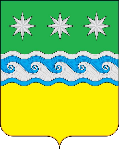 АДМИНИСТРАЦИЯ ЗАВИТИНСКОГО РАЙОНА АМУРСКАЯ ОБЛАСТЬ П О С Т А Н О В Л Е Н И Еот                           								           №  г. Завитинск№ и/пПрофилактические мероприятияПериодичность                                       проведения1.Размещение на сайте администрации Завитинского муниципального округа  актуальной информации: об основных полномочиях в указанной сфере деятельности;о мерах ответственности за нарушения жилищного законодательства в части установленной компетенции; об обязательных требованиях в сфере муниципального жилищного контроля в части компетенцииПоддерживать в актуальном состоянии2.Подготовка разъяснений (комментариев) о содержании новых нормативно-правовых актов, устанавливающих обязательные требования, внесенных изменениях в действующие акты, сроках и порядке вступления их в действие, посредством размещения на сайте администрации Завитинского муниципального округа.Не позднее 2-хмесяцев с даты принятия нормативного правового акта3.Проведение консультаций с подконтрольными субъектами (семинары, конференции, рабочие группы, создание «горячих линий») по разъяснению требований, содержащихся в нормативных правовых актах, об изменениях в нихВ течение года, по мере необходимости4.Информирование неопределенного круга подконтрольных субъектов о необходимости соблюдения требований жилищного законодательства, о результатах деятельности органа муниципального жилищного контроля основных нарушениях, а также краткий обзор изменений требований законодательства посредством публикаций  на сайте администрации Завитинского муниципального округаВ течение года, по мере необходимости5.Разъяснение уполномоченными должностными лицами муниципального жилищного контроля полномочий в установленной сфере, а также предусмотренных за нарушения требований законодательства в части компетенции мер ответственности, в том числе по телефону.по запросу